◇┳┳┳┳┳┳┳┳┳┳┳┳┳┳┳┳┳┳┳┳┳┳┳┳┳┳┳┳┳┳┳┳┳┳┳┳┳┳┳┳┳┳┳┳┳┳◆食科協かわら版　No.303　（2021年度No.22）　 　2021/8/20食の行政情報ならびに会員さまからの情報をお伝えする食科協のメールマガジンリニューアルいたしました　行政情報は原則2回の掲載で削除します　新しいものはNEWマークがついております　期限設定のある記事は　期限終了まで掲載　青字をスクロール　Ctrlキーを押しながらクリック　もしくは右クリックでハイパーリンクを開く◇┻┻┻┻┻┻┻┻┻┻┻┻┻┻┻┻┻┻┻┻┻┻┻┻┻┻┻┻┻┻┻┻┻┻┻┻┻┻┻┻┻┻┻┻┻┻◆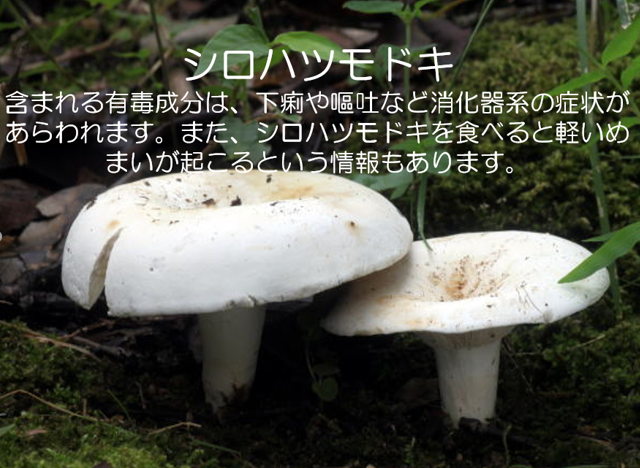 次回は「スギタケ」１．食科協関係 　8月13日　かわら版302号・かわら版ニュース＆トピックス160号を発行。　8月17日　かわら版ニュース＆トピックス161号を発行。8月20日　かわら版303号・かわら版ニュース＆トピックス162号を発行。イベント紹介2021/9/9～9/10　【食のミライ技術フェア2021（9/9-10@日本教育会館）】　食のミライ技術フェア2021事務局（株式会社食品化学新聞社内）世界中の社会生活と経済活動が変化を余儀なくされている今、食品の研究・開発・製造の分野においても“ニュー・ノーマル（新しい日常）”への対応が模索されています。そこで食品化学新聞社では、新時代の食についてさまざまな技術者らと共に考え、今後の実践へと繋げていく場「食のミライ技術フェア」を開催いたします。食品素材・添加物・健康機能性素材を主軸として国内外のさまざまな知見をピックアップし、多様なセミナーで最新情報を発信するとともに、ポスター展示と出展者プレゼンテーションからなる「ショクミラサロン」では、これからの食について真剣に考える食品の開発者が新たなヒントを得られる情報交換の場として展開します。 新時代にふさわしい“食の技術者の祭典”にぜひご参加ください。 ※1 完全事前登録制となりますので、事前登録をお願いいたします。　※2 内容は随時更新＜開催概要＞　
日時：2021年9月9日(木)・10日(金)　
会場：日本教育会館　7F（東京都千代田区一ツ橋２丁目６-２ TEL:03-3230-2831）主催：株式会社食品化学新聞社ショクミラサロン(ポスター展示＆出展者プレゼンテーション)　 https://shokumira.online/#slide_59月9日（木）10：00～17：00（受付開始10：00）会場701+702 　参加無料（事前登録制） 出展者プレゼンテーションと終日、ポスター展示も行われています。9月9日（木）プログラムA:消費者にも事業者にも優しい新たな食品添加物表示２―不使用表示の弊害と意味― https://shokumira.online/test/#seminer_B10:00～13:00（受付開始9:45）会場707　聴講有料（事前登録制）
日本添加物協会会員3,000円／一般5,000円　　【定員70名】　 共催：一般社団法人日本食品添加物協会抗酸化防衛の最前線で戦うメロン由来 SOD とその作用機序（プライベートセミナー） https://shokumira.online/test/#slide_414:00～14:20　(受付開始13:50）会場703　聴講無料（事前登録制）【定員20名】 　
株式会社ロベルテ ロベルテグループ技術顧問　宮川 俊昭 腐らないメロンから生まれたSOD B®は、細胞のミトコンドリアから発生する活性酸素種から、我々の身体を守る抗酸化防御システムの頂点に立っている。 なぜSODが最強なのか、そしてどのように活性酸素種と戦うのかを、他の抗酸化物と比較しながら説明すると共に、発見の歴史から、作用機序を含めて紹介する9月9日プログラム登録フォーム　https://service.qubo.jp/foodchemicalnews/form/index/shokumira20219月10日（金）プログラムB:ｅスポーツ×リアルスポーツ～食がサポートするパワー・集中・持続性～　https://shokumira.online/test/#seminer_E10:00~17:00（受付開始9:45）会場701＋702　聴講無料（事前登録制）【定員80名】 　C:用途広がる代替素材開発と応用技術
https://shokumira.online/test/#seminer_H13:00-16:30（受付開始12:45）　会場707 　聴講無料（事前登録制）【定員30名】　9月9日プログラム登録フォーム https://service.qubo.jp/foodchemicalnews/form/index/shokumira2021【お問合せ先】             食のミライ技術フェア2021事務局（株式会社食品化学新聞社内）https://shokumira.online/  〒101-0051 東京都千代田区神田神保町3-2-8昭文館ビル　TEL:03-3238-7818／FAX:03-3238-7898
e-mail: shokumira@foodchemicalnews.co.jp２.厚生労働省関係　https://www.mhlw.go.jp/index.html■新リンク　傍聴・参加が可能な審議会等の会議一覧　ご案内しきれないときもございますhttps://www.mhlw.go.jp/topics/event/open_doors.html■新リンク副反応疑い報告の状況について（とても詳しい資料です）第63回厚生科学審議会予防接種・ワクチン分科会副反応検討部会、令和３年度第12回薬事・食品衛生審議会薬事分科会医薬品等安全対策部会安全対策調査会（合同開催）資料３-12021(令和３)年７月７日https://www.mhlw.go.jp/content/10601000/000802395.pdf■新リンク厚生科学審議会 (予防接種・ワクチン分科会 副反応検討部会)https://www.mhlw.go.jp/stf/shingi/shingi-kousei_284075.html■NEW令和３年度「医療機関における外国人患者の受入に係る実態調査」について　2021/8/19　https://www.mhlw.go.jp/stf/seisakunitsuite/bunya/0000202918_00022.html■NEW「水道水の農薬類の目標値等の改正案」に関する意見の募集について　2021/8/18　受付開始日時	2021年8月18日0時0分受付締切日時	2021年9月17日23時59分https://public-comment.e-gov.go.jp/servlet/Public?CLASSNAME=PCMMSTDETAIL&id=495210188&Mode=0■NEW令和３年８月４日　第66回厚生科学審議会予防接種・ワクチン分科会副反応検討部会、令和３年度第15回薬事・食品衛生審議会薬事分科会医薬品等安全対策部会安全対策調査会（合同開催）議事録　2021/8/18　https://www.mhlw.go.jp/stf/newpage_20348.html■NEW新型コロナウイルスを題材とした攻撃メールについて　2021/8/13　新型コロナウイルスを題材とした攻撃メールが出回っていますので御注意ください。攻撃メールは、件名、メールアドレス、本文等に、誤字や不自然な点がある他、厚生労働省を装っている場合が見られます。このようなメールを受信した場合は、メール本文中のＵＲＬをクリックする、添付ファイルを開く、または届いたメールに対して返信するなどの行為は行わないようにしてください。〇詳細は、情報処理推進機構（IPA）による注意喚起をご参照ください。  　※厚生労働省を装った不審メールが出回っていますが、本人に事前の同意を得ずに、厚生労働省及び検疫所から国民の皆様へメールすることはありません。  　　また、自治体等を装った偽メールが出回っています。自治体のメールアドレスかどうかご確認いただく、自治体の相談窓口に確認する等、十分ご注意をお願いします。　新型コロナウイルスを題材とした攻撃メールの例　https://www.ipa.go.jp/security/announce/20191202.html#L12 （そのほか、コロナウイルス治療に関する医師の研究結果を騙り、添付ファイルを開くよう誘導するなどの例があります。）〇また、国立感染症研究所に類似した機関による新型コロナウイルス感染症の注意喚起を装うメールも出回っていますので御注意ください。詳細は国立感染症研究所による注意喚起をご参照ください。　国立感染症研究所に類似した機関による新型コロナウイルス感染症の注意喚起を装う攻撃メールの例　https://www.niid.go.jp/niid/ja/others/9432-warning200226.html〇さらに、厚生労働省を騙るフィッシングサイトが確認されましたのでご注意ください。フィッシングサイトのURLは、次のとおりです（「．」を「。」に変更しています。）。　例：nlhw[。]go[。]jp[。]●●●●[。] xyz     　 nlhw[。]go[。]jp[。]●●●●[。]shop　ただし、上記以外のドメイン、URLも使われている可能性がありますのでご注意ください。【注意】１．フィッシングサイトは本物のサイトの画面をコピーして作成されることが多く、見分けることは非常に困難です。政府機関のWebサイトへアクセスする際は、ドメイン名の末尾が「.go.jp」であることを必ず確認ください。２．フィッシングサイトにアクセスしてしまった場合は、ご契約者番号、ダイレクトパスワード、 店番、口座番号、お名前、生年月日、暗証番号等を、絶対に入力しないようご注意ください。　https://www.mhlw.go.jp/stf/newpage_09393.html■医薬品等を海外から購入しようとされる方へ　2021/8/11　医薬品等の個人輸入に関するＱ＆Ａ　https://www.mhlw.go.jp/stf/seisakunitsuite/bunya/kenkou_iryou/iyakuhin/kojinyunyu/index.html　https://www.mhlw.go.jp/stf/seisakunitsuite/bunya/kenkou_iryou/iryou/topics/bukyoku/iyaku/kojinyunyu/faq.html■第96回コーデックス連絡協議会 (開催案内)　2021/8/10　1 開催概要(1) 厚生労働省、消費者庁及び農林水産省は、コーデックス委員会（※）の活動及び同委員会での我が国の活動状況を、消費者をはじめとする関係者に対して情報提供するとともに、検討議題に関する意見交換を行うため、コーデックス連絡協議会を開催しています。コーデックス連絡協議会の委員、活動内容等は、以下のURL ページに掲載しています。厚生労働省https://www.mhlw.go.jp/stf/seisakunitsuite/bunya/kenkou_iryou/shokuhin/codex/index_00001.html消費者庁https://www.caa.go.jp/policies/policy/food_labeling/meeting_materials/review_meeting_001/農林水産省https://www.maff.go.jp/j/syouan/kijun/codex/index.html(2) 今回は、令和3年9月に開催される第52回食品添加物部会 （CCFA）、令和3年9月から10月にかけて開催される第46回食品表示部会 (CCFL) 及び令和3年10月に開催される第8回AMRに関する特別部会（TFAMR) の主な検討議題の説明を行い、令和3年5月から6月にかけて開催された第25回食品輸出入検査・認証制度部会 （CCFICS)  の報告を行い、意見交換を行うこととしています。※ コーデックス委員会（Codex Alimentarius Commission）は、1963 年にFAO（国連食糧農業機関）とWHO（世界保健機関）が合同で設立した政府間組織です。消費者の健康を保護し、公正な食品貿易を保証するために、国際標準となる食品の規格（コーデックス規格）や基準・ガイドラインなどを定めています。2 開催日時　日時：令和3 年8 月24 日（火曜日） 14 時00分～16 時05分3 議題（１）コーデックス委員会の活動状況ア 今後の活動について・第52回食品添加物部会（CCFA)・第46回食品表示部会（CCFL)・第8回AMRに関する特別部会（TFAMR)イ 最近コーデックス委員会で検討された議題について・第25回食品輸出入検査・認証制度部会（CCFICS)　（２）その他  　　 これまでの当会議の議事概要等は以下のURL ページで御覧になれます。また、今回の会議資料は、令和3年8月20日（金曜日）までに農林水産省のURLページに掲載するとともに、会議終了後に3省庁のURL ページで公開することとしております。厚生労働省https://www.mhlw.go.jp/stf/seisakunitsuite/bunya/kenkou_iryou/shokuhin/codex/index_00001.html消費者庁https://www.caa.go.jp/policies/policy/food_labeling/meeting_materials/review_meeting_001/農林水産省https://www.maff.go.jp/j/study/codex/index.html4 傍聴可能人数　60 名程度5 傍聴申込要領（１）申込方法　　　　インターネットにてお申し込みください。（厚生労働省 医薬・生活衛生局 生活衛生・食品安全企画課 国際食品室及び 消費者庁食品表示企画課ではお申込みをお受けできません。）＜インターネットよるお申込先＞https://www.contactus.maff.go.jp/j/form/syouan/kijun/210810.html（２）申込締切等　令和3年8 月17日（火曜日）17 時00分必着です。希望者多数の場合には、各社・各団体から1名までとさせていただきます。その上で、定員に達した場合は締め切らせていただきます。傍聴の可否については、8 月18 日（水曜日）までに御連絡します。（３） 傍聴される皆様への留意事項  　　　 次の留意事項を遵守してください。これらを守られない場合は、今回および今後の傍聴をお断りすることがあります。・ウェブ会議を撮影、録画・録音をしないこと・ウェブ会議用の URL を転送したり SNS で公開したりしないこと・その他、事務局職員の指示に従ってください。（４）  その他・傍聴等に係るインターネット通信料は、参加者の負担となります。・安定したネットワーク環境の利用を推奨します。・ネットワークの回線状況や Wi-Fi 環境により動作に支障が出る場合がございますので、あらかじめ御了承ください。・お申込みによって得られた個人情報は厳重に管理し、御本人への連絡を行う場合に限り利用させていただきます。　https://www.mhlw.go.jp/stf/newpage_20264.html■令和元年度　認可外保育施設の現況取りまとめ 2021/8/6  令和元年度 認可外保育施設の現況取りまとめ
https://www.mhlw.go.jp/content/11907000/000816821.pdf  参考資料をExcelでダウンロードできます　https://www.mhlw.go.jp/stf/houdou/0000159036_00006.html■NEW食品中の放射性物質の検査結果について（１２４９報）　2021/8/18　https://www.mhlw.go.jp/stf/newpage_20291.html■食品中の放射性物質の検査結果について（１２４８報）　2021/8/11　１　自治体の検査結果　※ 基準値超過   １件　No. 101　　  茨城県産 　アカヤマドリ　 （Cs：300 Bq/kg）  水戸市  https://www.mhlw.go.jp/stf/newpage_20074.html■食品中の放射性物質の検査結果について（１２４７報）　2021/8/6　２　緊急時モニタリング又は福島県の検査結果　　  ※ 基準値超過　１件　　　No. 1261　　福島県産 　イノシシ 　　   （Cs：280 Bq/kg）　飯館村　https://www.mhlw.go.jp/stf/newpage_19959.html■NEW食品安全情報（微生物）No.17/ 2021（2021.8.18）http://www.nihs.go.jp/dsi/food-info/foodinfonews/2021/foodinfo202117m.pdf■NEW食品安全情報（化学物質）No.17/ 2021（2021.8.18）　http://www.nihs.go.jp/dsi/food-info/foodinfonews/2021/foodinfo202117c.pdf3.食品安全委員会関係　https://www.fsc.go.jp/■NEWこども霞が関見学デー2021　特設ページ　2021/8/18　https://www.fsc.go.jp/kids-box/kodomo_kasumigaseki_day_2021.html■NEW食品安全委員会（第８29回）の開催について　2021/8/19最近、発表が遅く、締め切りが早くなっております。参加をご希望の場合は、各自ご確認ください　標記会合を下記のとおり開催しますので、お知らせいたします。なお、新型コロナウイルス感染症の感染拡大防止のため、本会合については、傍聴者を入れずに開催いたしますが、本会合の様子については、下記４のとおり、web上で動画配信することといたしました。議事録につきましては、後日、食品安全委員会Webサイト（http://www.fsc.go.jp/iinkai_annai/jisseki.html） に掲載いたします。大変御迷惑をお掛けいたしますが、ご理解のほど、何卒よろしくお願いいたします。記　　１．開催日時：令和3年8月24日（火）　１４：００〜２．開催場所：食品安全委員会 大会議室　（港区赤坂５−２−２０ 赤坂パークビル２２階)３．議事（１）遺伝子組換え食品等専門調査会における審議結果について　　　・「LFS 株を利用して生産されたリパーゼ」に関する審議結果の報告と意見・情報の募集について（２）肥料・飼料等専門調査会における審議結果について　　　・「カルバドックス」に関する審議結果の報告と意見・情報の募集について　　　・「ニフルスチレン酸ナトリウム」に関する審議結果の報告と意見・情報の募集について　　　・「ロキサルソン」に関する審議結果の報告と意見・情報の募集について（３）食品安全基本法第２４条の規定に基づく委員会の意見について　　　・農薬「フェンピロキシメート」に係る食品健康影響評価について　　　・農薬「メトミノストロビン」に係る食品健康影響評価について　　　・遺伝子組換え食品等「除草剤グルホシネート耐性及び稔性回復性カラシナRF3」に係る食品健康影響評価について　　　・遺伝子組換え食品等「pPDX株を利用して生産されたホスホリパーゼ」に係る食品健康影響評価について（４）令和３年度食品健康影響評価技術研究追加公募課題（案）について（５）その他４．視聴について：本会合の様子の動画視聴を希望される方は、8月23日（月）12時までに内閣府共通意見等登録システム（https://form.cao.go.jp/shokuhin/opinion-1176.htmlにて、氏名、所属、電話番号及びメールアドレスを御登録いただきますようお願いいたします。視聴をお申し込みいただいた方には、御登録いただいたメールアドレス宛てに、視聴に必要なURLを、8月24日（火）12時までに御連絡いたします。なお、当日の資料につきましては、同日14時までに食品安全委員会Webサイト（http://www.fsc.go.jp/iinkai_annai/jisseki.html）に掲載いたします。　https://www.fsc.go.jp/iinkai_annai/annai/annai804.htmlhttp://www.fsc.go.jp/iinkai_annai/annai/  　←発表がない場合はこちらからご確認ください会議の結果は下記から確認できます★Link食品安全委員会　開催実績リンク　開催日時、配付資料、議事録等　https://www.fsc.go.jp/iinkai_annai/jisseki.html　https://www.fsc.go.jp/iken-bosyu/pc1_hisiryou_muramidase_030512.html■NEW食品安全関係情報更新（令和3年7月3日から令和3年7月21日）2021/8/6https://www.fsc.go.jp/fsciis/foodSafetyMaterial/search?year=&from=struct&from_year=2021&from_month=7&from_day=3&to=struct&to_year=2021&to_month=7&to_day=21&max=100４．農水省関係　https://www.maff.go.jp/■NEW9月18日から28日はサステナウィーク「未来につながるおかいもの」　2021/8/17　https://www.maff.go.jp/j/press/kanbo/b_kankyo/210817.html■群馬県における豚熱の確認（国内71例目）及び「農林水産省豚熱・アフリカ豚熱防疫対策本部」の持ち回り開催について　2021/8/7　　本日、群馬県桐生市の養豚農場において家畜伝染病である豚熱の患畜が確認されたことを受け農林水産省は本日、「農林水産省豚熱・アフリカ豚熱防疫対策本部」を持ち回りで開催し、今後の防疫方針について確認します。現場及び周辺地域にも本病のウイルスが存在する可能性があり、人や車両を介して本病のまん延を引き起こすおそれがあります。現場及び周辺地域での取材は、厳に慎むよう御協力をお願いいたします。1.農場の概要所在地：群馬県桐生市飼養状況：約5,000頭2.経緯（1）群馬県は、昨日（8月6日（金曜日））、同県桐生市の農場で発熱とチアノーゼを呈する豚群がいる旨の通報を受け、病性鑑定を実施しました。（2）群馬県の検査により豚熱の疑いが生じたため、農研機構動物衛生研究部門（注）で精密検査を実施したところ、本日（8月7日（土曜日））、豚熱の患畜であることが判明しました（注）国立研究開発法人農業・食品産業技術総合研究機構動物衛生研究部門：国内唯一の動物衛生に関する研究機関https://www.maff.go.jp/j/press/syouan/douei/210807.html■山梨県における豚熱の確認（国内70例目）及び「農林水産省豚熱・アフリカ豚熱防疫対策本部」の持ち回り開催について　2021/8/6　　本日、山梨県道志村の養豚農場において家畜伝染病である豚熱の患畜が確認されたことを受け農林水産省は本日、「農林水産省豚熱・アフリカ豚熱防疫対策本部」を持ち回りで開催し、今後の防疫方針について確認します。現場及び周辺地域にも本病のウイルスが存在する可能性があり、人や車両を介して本病のまん延を引き起こすおそれがあります。現場及び周辺地域での取材は、厳に慎むよう御協力をお願いいたします。1.農場の概要所在地：山梨県道志村飼養状況：約1,700頭2.経緯（1）当該農場は、国内69例目農場（神奈川県相模原市）に子豚を出荷し、経過を観察しており8月4日（水曜日）、防疫指針に基づき検査を実施しました。（2）山梨県の検査により豚熱の疑いが生じたため、農研機構動物衛生研究部門（注）で精密検査を実施したところ、本日（8月6日（金曜日））、豚熱の患畜であることが判明しました（注）国立研究開発法人農業・食品産業技術総合研究機構動物衛生研究部門：国内唯一の動物衛生に関する研究機関　https://www.maff.go.jp/j/press/syouan/douei/210806.html■「令和3年度病害虫発生予報第6号」の発表について　2021/8/4　https://www.maff.go.jp/j/press/syouan/syokubo/210804.html■「2021年1-6月（上半期）の農林水産物・食品の輸出実績」について　2021/8/3　　農林水産省は、「2021年1-6月（上半期）の農林水産物・食品の輸出実績」を取りまとめました。2021年1-6月（上半期）の農林水産物・食品の輸出額は、5,773億円（少額貨物輸出額を含む）、前年同期比31.6％の増加となりました。概要農産物、林産物及び水産物それぞれの実績は、以下のとおりです。農産物　：3,754億円（対前年同期比 +29.0%）林産物　：　281億円（対前年同期比 +46.6%）水産物　：1,371億円（対前年同期比 +33.0%）少額貨物：　367億円（対前年同期比 +44.5%）輸出先国・地域を見ると、1位が香港、2位が中国、3位がアメリカでした。より詳しいデータは、当省ホームページで「農林水産物輸出入情報」として公表しています。注：速報値であり、今後、財務省から確定値が公表されれば、変更されることがあります。　　（農林水産物輸出入情報）　　https://www.maff.go.jp/j/tokei/kouhyou/kokusai/index.html＜添付資料＞　　2021年1-6月農林水産物・食品の輸出額(PDF : 818KB)　　https://www.maff.go.jp/j/press/yusyutu_kokusai/kikaku/attach/pdf/210803-1.pdf　　https://www.maff.go.jp/j/press/yusyutu_kokusai/kikaku/210803.html５.消費者庁関連　https://www.caa.go.jp/「消費者庁」になりすましたTwitter、Facebookアカウントにご注意ください。■NEWプラントベース食品等の表示に関するQ&A　2021/8/20　https://www.caa.go.jp/notice/other/plant_based/■NEW訪問販売等の適用除外に関するQ&Aの公表について　2021/8/18　https://www.caa.go.jp/notice/assets/consumer_transaction_cms202_210818_01.pdf　https://www.caa.go.jp/notice/entry/025158/■NEW第18回消費者契約に関する検討会の議事録を公表しました。　2021/8/17第18回消費者契約に関する検討会(2021年6月18日)　　https://www.caa.go.jp/policies/policy/consumer_system/meeting_materials/review_meeting_001/024510.html■NEW第1回「特定商取引法等の契約書面等の電子化に関する検討会」の議事録を掲載しました　2021/8/16　https://www.caa.go.jp/policies/policy/consumer_transaction/meeting_materials/review_meeting_002/025092.html■NEW第3回食品添加物の不使用表示に関するガイドライン検討会の議事録を公表しました。　2021/8/13第3回食品添加物の不使用表示に関するガイドライン検討会(2021年7月21日)　https://www.caa.go.jp/policies/policy/food_labeling/meeting_materials/review_meeting_006/024813.html■NEW電力・ガス自由化をめぐるトラブル速報!No.17「電力・ガスの契約内容をよく確認しましょう」　2021/8/16　https://www.caa.go.jp/notice/assets/consumer_transaction_cms101_210813_01.pdf　https://www.caa.go.jp/notice/entry/025223/消費者庁リコール情報サイト　https://www.recall.caa.go.jp/（回収中か否かに関わらず、だいたい一回の掲載で消去します）★そら彩「トップオリジナル 天然素材のフィナンシェ」 - 返金／回収　カビによる汚染　2021/8/18★日本丸天醤油「てんぷらつゆストレート30ml」 - 返金／回収　賞味期限内の品質が保てない恐れがあるため　2021/8/18★野村佃煮「高野豆腐の寄せ煮」 - 返金／回収　製造工程において、一部の商品で基準値よりも低い温度で加熱殺菌が施されたことが判明　2021/8/18★マルツネ「ミニとうふ3P」 - 返金／回収　賞味期限表示の誤表示（正：21.08.24、誤：21.08.31）　2021/8/17★松西「秋吉台高原牛バラ焼肉用、ほか12商品」 - 返金／回収　保存方法（4℃以下で保存）の表示欠落　2021/8/17★パークタワーホテル「ラズベリーギモーブ」 - 返金／回収　アレルゲン「小麦・卵・乳成分・大豆」及び添加物「酸味料、香料、着色料（赤色102号）」の表示欠落　2021/8/17★きたかわ商店「あん&バター」 - 返金／回収　腐敗している可能性があると判明　2021/8/16★シノブフーズ「おおきなおむすび ソーセージ玉子(W)」 - 返金／回収　アレルゲン「大豆・鶏肉・豚肉」の表示欠落　2021/8/16★生活協同組合コープさっぽろ「千歳産ズッキーニ」 - 返金／回収　残留農薬一律基準違反（「アセフェート」0.07ppm検出、「メタミドホス」0.02ppm検出）　2021/8/16　以下ウィキペディアより抜粋　アセフェート：アセフェート（英語: Acephate）とは、有機リン系の農薬、殺虫剤の一種である。商品名はオルトラン。　　主に野菜や園芸植物につくアブラムシの抑制に使われる。また、芝、森林に対して葉もぐり虫、ケムシ、ハバチ、アザミウマ、アリの抑制にも使われる。アセフェートは多数の植物に対し無害であると考えられている。しかし、アセフェートの加水分解生成物であるメタミドホスは有害である。また、アセフェートは加熱によって分解し、リン、窒素および硫黄の酸化物といった有害ガスを放出する。性質アセフェートは水によく溶け、また植物体への浸透移行性に優れ、加えて植物体内で移動しやすい性質があるので、1回の散布で効果が1ヶ月持続し、害虫予防薬に向いている。特にアブラムシの吸汁性害虫に有効である。販売商品名「オルトラン」の粒剤・水和剤が販売されていたが、日本で最初のジェネリック農薬として、JA全農から「ジェイエース」の商品名で発売されている。同様に、住友化学からも「スミフェート」の商品名で発売されている。アリに対しては、糖類と混合したベイト剤（アリアトール）が用いられる。　　https://ja.wikipedia.org/wiki/%E3%82%A2%E3%82%BB%E3%83%95%E3%82%A7%E3%83%BC%E3%83%88　　　メタミドホス（methamidophos）は、有機リン化合物で農薬、殺虫剤の一種である。殺虫効果のある生物種は比較的多く、その効果も高いが同時にヒトへの有害性も強い。　　概要1964年に、西ドイツのバイエルが開発した殺虫剤である[1]。翌1965年にアメリカ合衆国のシェブロンが、別の製法で特許を取得している[2]。日本では毒性が高いと判断されて、農薬取締法に登録されておらず、農薬や殺虫剤として使用することはできない。中国、アメリカ、南米、オーストラリアなどでは、昆虫やダニ類にも効果が高いため、かつては広範に使用されていた。メタミドホス製剤の商品名としては、世界で高いシェアを有するドイツ・バイエルのタマロン（Tamaron）やモニター（Monitor）が著名である。性状・物性純品は無色の針状結晶。工業的には含量68%以上、または70%以上の黄色い粘稠液として製造され、農薬としては30%から50%の水溶液で流通することが多かったが、3%粒剤も製造されていた。水、アルコール、アセトン等に可溶。ベンゼンやキシレンへの溶解度は低く、ジクロロメタン、エーテル、ガソリンへの溶解度はさらに低い。加水分解で生じるメタンチオールによる独特の臭いがある。目に刺激性がある。なお、農薬として使用されているアセフェート（O,S-ジメチル-N-アセチルホスホルアミドチオエート、CAS登録番号 [30560-19-1]）の加水分解によってメタミドホスが生じる。　　https://ja.wikipedia.org/wiki/%E3%83%A1%E3%82%BF%E3%83%9F%E3%83%89%E3%83%9B%E3%82%B9★サンキョーフーズ「寿司盛合せT（竹）、寿司おこわ入り」 - 返金／回収　アレルゲン表示欠落（①については「小麦、卵、大豆」、②については「大豆、ゴマ、サバ、乳成分」）　2021/8/16★パスポート「味付けメンマ」 - 返金／回収　該当商品を要冷蔵商品にも関わらず、常温棚にて販売（品質劣化の可能性あり）　2021/8/16★蔵王プロヴァンスファーム「蔵王じぇらみる（大吟醸）」 - 返金／回収　食品衛生法第13条第2項に定める食品の規格基準（基準値：大腸菌群陰性）に違反（大腸菌群陽性）　2021/8/13★ベイシア「サクサク海老フライ 」 - 返金／回収　アレルゲン「えび」の表示欠落　2021/8/13★アルトルイズム「Banana×Banana まるごとバナナ キャラメルアーモンド、ほか3商品」 - 返金／回収　異物混入　2021/8/13★インターフレッシュ 「イタリア産ひよこ豆缶詰 400g」 - 回収　残留農薬の一律基準超過に伴う自主回収　2021/8/12　ピペロニルブトキシド：（Piperonyl butoxide, PBO）はベンゾジオキソール誘導体およびエーテルの一種。可燃性を持つ黄色から茶色の油状液体で、水には溶けない。殺虫剤用共力剤（殺虫効果を高める添加剤）あるいは防虫剤として用いられる。この作用はプロペニルブトキシドがシトクロムP450の阻害剤として機能するためである。有機リン系、ピレスロイド系などの殺虫剤は虫体内でP450により解毒されるため、これを妨げることにより殺虫効果を高める[3]。同様の効果を持つ物質にはゴマに含まれるセサミンなどがある。穀類防虫用には食品添加物として扱われる。★イバノ「フィレミニオンステーキ、トルネードステーキ」 - 返金／回収　アレルゲン「卵」「大豆」の表示欠落　2021/8/12６. 食中毒・感染症■NEWインフルエンザ（総合ページ）https://www.mhlw.go.jp/stf/seisakunitsuite/bunya/kenkou_iryou/kenkou/kekkaku-kansenshou/infulenza/index.html★細菌性食中毒★■パラ準備関係者９人　飲食店弁当で食中毒　千葉市千葉日報2021年8月20日 05:00黄色ブドウ球菌https://www.excite.co.jp/news/article/Chibanippo_excite_822752/■「嘔吐している人がいる」集団食中毒か…ホテル宿泊客16人が体調不良 15歳以下サッカー全国大会選手も　8/17(火) 11:40配信　北海道ニュースUHB　調査中https://news.yahoo.co.jp/articles/7c02a0f24f15b5ce906cd139068eb9f10a73c933　ホテルの宿泊客十数人、吐き気や手足のしびれ訴えて搬送　北海道幕別町8/17(火) 9:15配信　HBCニュースhttps://news.yahoo.co.jp/articles/5a71e9717ca0ec7b6b460ae5c10659864edd0c8f■ホテル内レストランで男女７人食中毒　サルモネラ菌検出会員向け記事 2021年8月15日 掲載　秋田魁新報電子版サルモネラhttps://www.sakigake.jp/news/article/20210815AK0029/食中毒の発生について（２）　2021年08月15日　秋田県仙北市サルモネラ　本日、大仙保健所は、仙北市内の宿泊施設「田沢湖レイクリゾート」で調理された食事を原因とする食中毒と断定し、同施設の飲食店営業を６日間の停止処分としましたのでお知らせします。１　発生日時：令和３年８月８日（日）８時２　喫食者数：３４４名３　患者数　：７名（男性１名　女性６名）・・・入院なし４　主な症状：下痢、腹痛、発熱等５　病因物質：サルモネラ属菌６　原因施設：屋　号：ごっつお　ダイニング（田沢湖レイクリゾート内）７　原因食品：令和３年８月６日から８日にかけて調理、提供した食事８　行政処分：令和３年８月１５日（日）から２０日（金）まで６日間の営業停止9    経緯　　８月１３日（金）１０時頃に、大館保健所から、８月７日から８日にかけて田沢湖周辺を旅行した家族が食中毒様の症状を呈しているとの連絡が大仙保健所にあった。大仙保健所の調査によれば、８月６日から８日にかけて田沢湖レイクリゾートに宿泊した客のうち７名が食中毒症状を呈しており、うち３名の便からサルモネラ属菌が検出された。  　また、原因施設の調理従事者２名からサルモネラ属菌が検出された。https://www.pref.akita.lg.jp/pages/archive/59656★寄生虫による食中毒★■食中毒事件が発生しました　2021/8/16　岡山県岡山市　アニサキス　事件の概要令和３年８月14日（土）午後３時頃、岡山市から県生活衛生課へ「岡山市内の医療機関から岡山市保健所へ、加賀郡吉備中央町の仕出屋の刺身を８月13日（金）に喫食し、腹痛の症状を呈した者の胃から、寄生虫（アニサキス）を摘出した旨連絡があった」との通報があった。施設を管轄する備前保健所が調査した結果、患者が胃アニサキス症の潜伏時間内に非加熱で喫食した魚介類は当該飲食店が提供した食事のみであったこと、医師から食中毒届出票が提出されたことから、当該飲食店で提供された食事を原因とする食中毒と断定し、当該飲食店を食品衛生法に基づき営業停止処分とした。摂食者数 １０名（男性 ５名、女性 ５名） 年齢 幼児～60歳代患者数 １名（男性 １名、女性 ０名） 年齢 30歳代（ 入院者数 ） ０名（男性 ０名、女性 ０名）初発患者発症年月日 令和３年８月14日（土）午前３時 30歳代の男性患者の症状 腹痛、発熱 等原因（と推定される）食品の調製者 屋号：井原かなやま　業種：飲食店営業主な献立 刺身盛り合わせ（カンパチ、サワラ等）、オードブル（巻き寿司、手羽元のあぶり等）検査物等 なし原因食品 調査中病因物質 アニサキス行政措置 備前保健所は、令和３年８月16日（月）の１日間を営業停止処分とした。１ 昨年（１月～12月）１年間の発生状況　７件 159名 （うち死者 0名）参考事項 ２ 今年（１月から今回までの事件を含む）の発生状況５件 83名※（うち死者 0名）【うち岡山市 ２件 79名 （うち死者 0名）】【うち倉敷市 ２件 3名※（うち死者 0名）】※患者数が調査中の事例(１件)については含まないhttps://www.pref.okayama.jp/uploaded/attachment/297860.pdf■令和３年 食中毒事件　2021/8/3　高知県中土佐町　アニサキス　発生年月日　2021/8/3　原因施設　不明　所在地　中土佐町　喫食者数　4　患者数　1　死者数　0　原因食品　不明　病因物質　アニサキス　概要　複数の非加熱の魚介類を食べた4名中1名が吐き気、嘔吐、腹痛の食中毒症状を呈した。受診した患者からアニサキスが摘出された。　https://www.pref.kochi.lg.jp/soshiki/131901/files/2020110400086/file_2021865125144_1.pdf★細菌による感染症★■阿蘇郡の２歳児がＨＵＳ発症　O157感染で8/19(木) 20:55配信　熊本日日新聞　https://news.yahoo.co.jp/articles/69a596fedc718aafd995ab61e0562b8f6b3dff98■腸管出血性大腸菌感染症の発生について　2021/8/17　感染症　腸管出血性大腸菌　苫小牧保健所、江刺保健所、稚内保健所、紋別保健所、帯広保健所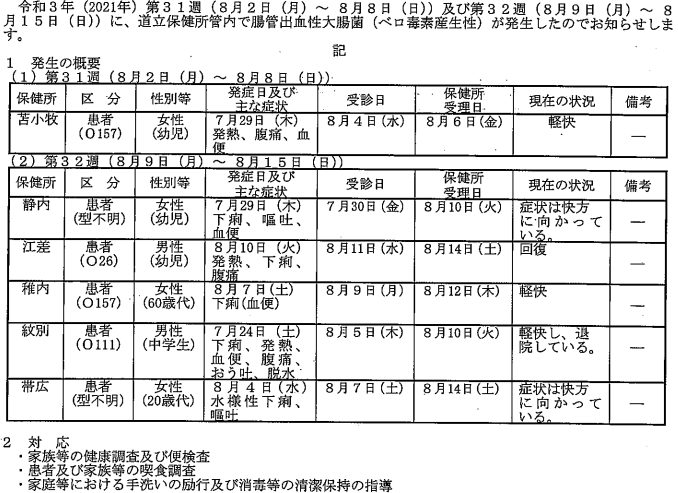 　https://www.pref.hokkaido.lg.jp/fs/3/3/8/2/9/2/0/_/030817-04tyoukan.pdf★その他関連ニュース★■【感染症情報】RSウイルス感染症が3週連続減少 - 手足口病は2週連続増加、ヘルパンギーナも増加　8/17(火) 13:20配信　医療介護ＣＢニュース　https://news.yahoo.co.jp/articles/dd75dcf5de9060b2b310f744830d271cca5705c97. 新型コロナウイルス情報★新型コロナウイルス特集データ★ 新型コロナウイルス情報　全般は末尾に移動しました■新リンク副反応疑い報告の状況について（とても詳しい資料です）第63回厚生科学審議会予防接種・ワクチン分科会副反応検討部会、令和３年度第12回薬事・食品衛生審議会薬事分科会医薬品等安全対策部会安全対策調査会（合同開催）資料３-12021(令和３)年７月７日https://www.mhlw.go.jp/content/10601000/000802395.pdf■新リンク厚生科学審議会 (予防接種・ワクチン分科会 副反応検討部会)https://www.mhlw.go.jp/stf/shingi/shingi-kousei_284075.html8月19日現在（発表時間によって若干ずれています）各県別感染率一覧　赤字：前回より増加した県　一週間に一回の掲載になります　紫文字赤バック：緊急事態宣言発令県　紫文字オレンジバック：まん延防止等重点措置実施地域　新規分８県追加済み全国的に増加傾向　0.1%ラインが3つ下がりました私はいまだに国の緊急事態宣言や蔓延防止の指定基準が分からない…多分、直近の増加数かなんかで決めているのだとは思うが…　なんで奈良県より愛媛県の方が蔓延防止対象になるのかわからないhttps://www.jiji.com/jc/tokushu?g=cov下記は8月15日の東京都の感染者数で、報道ではこれをもって20代と30代が多いなんていつも言っているが、これだけでは分析が足りないでしょう重傷者のなかでは確かに40代と50代が多いが…対感染者数でみると　やっぱり重症化しやすいのは60代以上であるワクチンの接種が進んでいるので、高齢者の患者は減っては来ている確かに予防効果はあるのだからとにかく50歳以下に対するワクチン接種を進めるのが　国の責務とは思うこのところ二週間くらい「食中毒事件」が少ない　なんだかんだ言っても人の流れは減ってきている証拠ではある　なのに　感染者は思ったように減っていかない多分、ここまで患者が増えると「不顕性感染者」や「軽症者」が巷にあふれているのだろうと思われる身近で感染したという話が出てくればだいたい1％の感染率　10%は目の前にある勢いのついた車はなかなか止まれない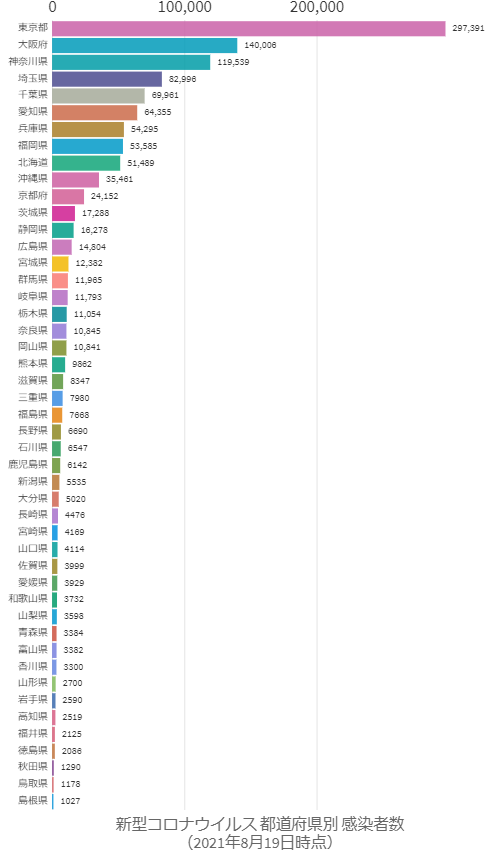 8/19時点　日本経済新聞のチャートで見る世界の感染状況がいいみたいですhttps://vdata.nikkei.com/newsgraphics/coronavirus-chart-list/新型コロナウイルス情報　全般■新型コロナウイルス感染症の現在の状況と厚生労働省の対応についてhttps://www.mhlw.go.jp/stf/newpage_20533.html　　8/19https://www.mhlw.go.jp/stf/newpage_20507.html　　8/18https://www.mhlw.go.jp/stf/newpage_20483.html　　8/17https://www.mhlw.go.jp/stf/newpage_20465.html　　8/16https://www.mhlw.go.jp/stf/newpage_20463.html　　8/15https://www.mhlw.go.jp/stf/newpage_20461.html　　8/14https://www.mhlw.go.jp/stf/newpage_20441.html　　8/13https://www.mhlw.go.jp/stf/newpage_20430.html　　8/12新型コロナウイルス感染症の患者等の発生について（空港・海港検疫）https://www.mhlw.go.jp/stf/newpage_20550.html　　8/19https://www.mhlw.go.jp/stf/newpage_20523.html　　8/18https://www.mhlw.go.jp/stf/newpage_20496.html　　8/17https://www.mhlw.go.jp/stf/newpage_20477.html　　8/16https://www.mhlw.go.jp/stf/newpage_20464.html　　8/15https://www.mhlw.go.jp/stf/newpage_20462.html　　8/14https://www.mhlw.go.jp/stf/newpage_20456.html　　8/13https://www.mhlw.go.jp/stf/newpage_20438.html　　8/12新型コロナウイルス感染症の（変異株）患者等の発生について（空港・海港検疫）https://www.mhlw.go.jp/stf/newpage_20458.html　　8/13https://www.mhlw.go.jp/stf/newpage_20362.html　　8/6新型コロナウイルス感染症の無症状病原体保有者の発生について（空港検疫）https://www.mhlw.go.jp/stf/newpage_20424.html　　8/11都道府県別の懸念される変異株の国内事例数(ゲノム解析)について　2021/8/18　https://www.mhlw.go.jp/stf/seisakunitsuite/newpage_00054.html新型コロナウイルス感染症に関する報道発表資料（発生状況、国内の患者発生、空港・海港検疫事例、海外の状況、変異株、その他）　2021/4/22　https://www.mhlw.go.jp/stf/seisakunitsuite/bunya/0000121431_00086.htmlhttps://www.mhlw.go.jp/stf/seisakunitsuite/bunya/0000121431_00244.html■開発状況について　2021/8/19https://www.mhlw.go.jp/stf/seisakunitsuite/bunya/0000121431_00223.html職域接種に関するお知らせ　2021/8/18https://www.mhlw.go.jp/stf/seisakunitsuite/bunya/vaccine_shokuiki.html新型コロナワクチンについて　2021/8/17　https://www.mhlw.go.jp/stf/seisakunitsuite/bunya/vaccine_00184.html　https://www.mhlw.go.jp/stf/seisakunitsuite/bunya/kenkou_iryou/kenkou/index_00011.html新型コロナワクチンの接種後の健康状況調査　2021/8/16　https://www.mhlw.go.jp/stf/seisakunitsuite/bunya/vaccine_kenkoujoukyoutyousa.html新型コロナワクチンに関する自治体向け通知・事務連絡等　2021/8/13https://www.mhlw.go.jp/stf/seisakunitsuite/bunya/vaccine_notifications.html新型コロナワクチンの接種を行う医療機関へのお知らせ 2021/8/13  https://www.mhlw.go.jp/stf/seisakunitsuite/bunya/vaccine_iryoukikanheno_oshirase.html新型コロナワクチンの供給の見通し　021/8/11　https://www.mhlw.go.jp/stf/seisakunitsuite/bunya/vaccine_supply.html新型コロナワクチンの副反応について　2021/8/6　https://www.mhlw.go.jp/stf/seisakunitsuite/bunya/vaccine_hukuhannou.html新型コロナワクチンの有効性・安全性について　2021/8/6　https://www.mhlw.go.jp/stf/seisakunitsuite/bunya/vaccine_yuukousei_anzensei.html　https://www.mhlw.go.jp/stf/seisakunitsuite/bunya/vaccine_sesshujisseki.html海外渡航用の新型コロナワクチン接種証明書について　2021/8/5　https://www.mhlw.go.jp/stf/seisakunitsuite/bunya/vaccine_certificate.htmlアストラゼネカ社ワクチンの接種・流通体制の構築に係る都道府県向け説明会　資料　2021/8/4アストラゼネカ社ワクチンの接種・流通体制の構築についてhttps://www.mhlw.go.jp/content/10906000/000816190.pdfhttps://www.mhlw.go.jp/stf/newpage_20306.html接種についてのお知らせ　2021/8/2https://www.mhlw.go.jp/stf/seisakunitsuite/bunya/0000121431_00218.html新型コロナワクチンの予診票・説明書・情報提供資材　2021/8/2https://www.mhlw.go.jp/stf/seisakunitsuite/bunya/vaccine_yoshinhyouetc.html武田／モデルナ社の新型コロナワクチンについて　2021/8/2https://www.mhlw.go.jp/stf/seisakunitsuite/bunya/vaccine_moderna.htmlアストラゼネカ社の新型コロナワクチンについて　2021/8/2https://www.mhlw.go.jp/stf/seisakunitsuite/bunya/vaccine_astrazeneca.html予防接種健康被害救済制度について　2021/8/1　https://www.mhlw.go.jp/stf/seisakunitsuite/bunya/vaccine_kenkouhigaikyuusai.html給付の種類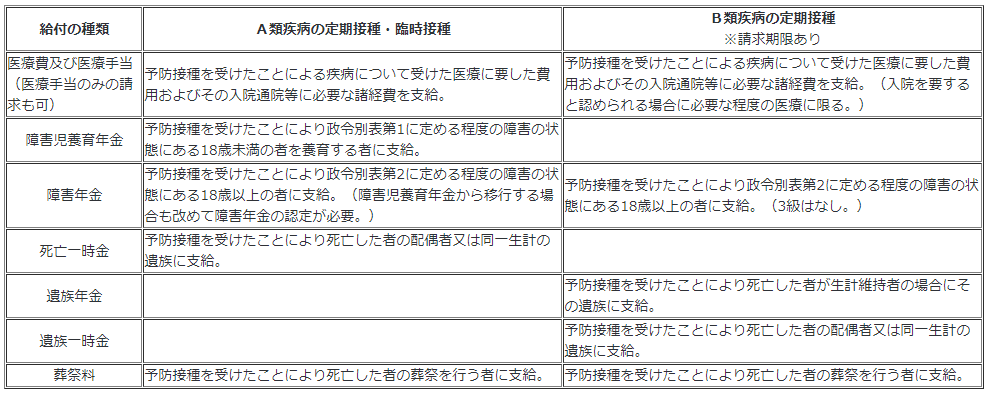 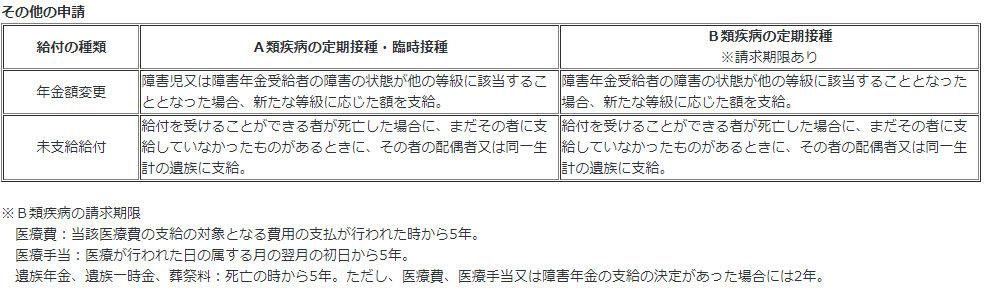 第７回 新型コロナウイルスワクチンの接種体制確保に係る自治体向け説明会　資料　2021/7/30https://www.mhlw.go.jp/stf/newpage_20246.html新型コロナワクチンの副反応疑い報告について　2021/7/30　https://www.mhlw.go.jp/stf/seisakunitsuite/bunya/vaccine_hukuhannou-utagai-houkoku.html医療従事者等への接種について　2021/7/21　https://www.mhlw.go.jp/stf/seisakunitsuite/bunya/vaccine_iryoujuujisha.html新型コロナワクチン接種証明書発行手続　第１回自治体向け説明会　資料　2021/6/25　https://www.mhlw.go.jp/stf/newpage_19520.html希望する高齢者に対する新型コロナワクチン接種　2021/6/17　https://www.mhlw.go.jp/stf/newpage_19331.html外国語の新型コロナワクチンの予診票等　2021/6/16https://www.mhlw.go.jp/stf/seisakunitsuite/bunya/vaccine_tagengo.html新型コロナウイルスワクチン接種業務に従事する医療職の被扶養者の収入確認の特例について　2021/6/4　https://www.mhlw.go.jp/stf/newpage_19044.html高齢者に対する新型コロナワクチン接種について　2021/6/2　https://www.mhlw.go.jp/stf/newpage_19038.htmlhttps://www.mhlw.go.jp/stf/newpage_18586.html新型コロナワクチンについての審議会・検討会　2021/5/31https://www.mhlw.go.jp/stf/seisakunitsuite/bunya/vaccine_shingikaietc.html　なお、現在の救済制度の内容については、こちらをご参照ください。　https://www.mhlw.go.jp/bunya/kenkou/kekkaku-kansenshou20/kenkouhigai_kyusai/https://www.mhlw.go.jp/stf/seisakunitsuite/bunya/0000121431_00218.html#%E6%8E%A5%E7%A8%AE%E3%81%8C%E5%8F%97%E3%81%91%E3%82%89%E3%82%8C%E3%82%8B%E5%A0%B4%E6%89%80新型コロナワクチンのQ&A　2021/3/11　https://www.mhlw.go.jp/stf/seisakunitsuite/bunya/0000121431_00222.html新型コロナワクチンに関する厚生労働省電話相談窓口（コールセンター）の設置について　2021/2/8　https://www.mhlw.go.jp/stf/newpage_16589.html皆さまに知っていただきたいこと　2021/1/18　https://www.mhlw.go.jp/stf/seisakunitsuite/bunya/0000121431_00221.html■水際対策に係る新たな措置について　2021/8/13「変異株B.1.617指定国・地域に該当する国・地域について」「新型コロナウイルス変異株流行国・地域への新たな指定について 」を更新しました　https://www.mhlw.go.jp/stf/seisakunitsuite/bunya/0000121431_00209.htmlワクチンの治験参加者における海外渡航用の新型コロナワクチン接種証明書について　2021/8/13https://www.mhlw.go.jp/stf/seisakunitsuite/bunya/vaccine_certificate_00001.html海外渡航用の新型コロナワクチン接種証明書について　2021/8/13https://www.mhlw.go.jp/stf/seisakunitsuite/bunya/vaccine_certificate.html検疫所が確保する宿泊施設での待機・誓約書の提出について　2021/8/11https://www.mhlw.go.jp/stf/seisakunitsuite/bunya/0000121431_00249.html入国時の誓約に違反した事例について　2021/8/6　https://www.mhlw.go.jp/stf/seisakunitsuite/bunya/0000121431_00282.html検査証明書の提示について 2021/7/19  https://www.mhlw.go.jp/stf/seisakunitsuite/bunya/0000121431_00248.html日本へ入国・帰国した皆さまへ 「14日間の待機期間中」のルール　2021/7/14https://www.mhlw.go.jp/stf/seisakunitsuite/bunya/0000121431_00263.htmlスマートフォンの携行、必要なアプリの登録・利用について　2021/6/18　https://www.mhlw.go.jp/stf/seisakunitsuite/bunya/0000121431_00250.html感染拡大防止と医療提供体制の整備　2021/6/18　https://www.mhlw.go.jp/stf/covid-19/kansenkakudaiboushi-iryouteikyou.html誓約書の提出について　2021/5/25　https://www.mhlw.go.jp/stf/seisakunitsuite/bunya/0000121431_00249.html質問票の提出について　2021/5/24　https://www.mhlw.go.jp/stf/seisakunitsuite/bunya/0000121431_00251.html水際対策の抜本的強化に関するQ＆A 　令和３年3月17日時点版　2021/3/17月分https://www.mhlw.go.jp/stf/seisakunitsuite/bunya/kenkou_iryou/covid19_qa_kanrenkigyou_00001.html■職場での検査に関する一般事業者からの問合せに対応できる医薬品卸売業者等について　2021/8/19　  「職場における積極的な検査等の実施手順（第２版）」（令和３年６月２５日付け事務連絡）の２．に基づき、職場において、抗原簡易キットを用いた検査を円滑に実施できるよう、一定の条件下で、連携医療機関を持つ事業者はキットを直接入手できるという取扱いをお示ししているところです。  　今般、以下リンクに一般事業者からの問合せに対応できる医薬品卸売業者等のリストを掲載しましたので、ご参考にしてください。なお、必ずしも以下リンクに掲載している医薬品卸売業者から購入しなければならない訳ではありません。  　また、医薬品卸売業者等におきましては、新型コロナウイルスの感染拡大の中、医療用の抗原簡易キットを含めた医薬品等について、医療機関等への安定的な供給を確保することを前提にメーカーから仕入れを行っているところです。今回の措置に基づき一般の事業者からキットの求めがあった際、場合によっては、医療機関等への安定的な供給を確保するために必要な対応を行うこともありますので、ご理解を賜りますようお願い申し上げます。　＜職場での検査に関する一般事業者からの問合せに対応できる医薬品卸売業者等＞　 (39社、370事業所)　https://www.mhlw.go.jp/content/000820649.pdf　https://www.mhlw.go.jp/stf/seisakunitsuite/bunya/0000121431_00296.html■新型コロナウイルス感染症対策アドバイザリーボードの資料等（第31回～）　2021/8/18　https://www.mhlw.go.jp/stf/seisakunitsuite/bunya/0000121431_00216.html■新型コロナウイルス感染者等情報把握・管理支援システム(HER-SYS)：　2021/8/17　https://www.mhlw.go.jp/stf/seisakunitsuite/bunya/0000121431_00129.html■地域ごとの感染状況等の公表について　2021/8/16https://www.mhlw.go.jp/stf/seisakunitsuite/newpage_00016.html■都道府県の医療提供体制等の状況（医療提供体制・監視体制・感染の状況）について（６指標）　2021/8/13　https://www.mhlw.go.jp/stf/seisakunitsuite/bunya/0000121431_00209.htmlhttps://www.mhlw.go.jp/stf/seisakunitsuite/newpage_00035.html■受診・相談センター/診療・検査医療機関等　2021/8/13　https://www.mhlw.go.jp/stf/seisakunitsuite/bunya/kenkou_iryou/covid19-jyushinsoudancenter.html■療養状況等及び入院患者受入病床数等に関する調査について　2021/8/13　https://www.mhlw.go.jp/stf/seisakunitsuite/newpage_00023.html■新型コロナウイルス感染症の病床・宿泊療養施設確保計画　2021/8/13　https://www.mhlw.go.jp/stf/seisakunitsuite/newpage_00056.html　病床・宿泊療養施設確保計画　2021/7/27　https://www.mhlw.go.jp/stf/seisakunitsuite/newpage_00057.html■新型コロナウイルス接触確認アプリ（COCOA)　COVID-19 Contact-Confirming Application　2021/8/13　https://www.mhlw.go.jp/stf/seisakunitsuite/bunya/cocoa_00138.htmlhttps://www.mhlw.go.jp/stf/newpage_19870.html接触確認アプリ利用者向けＱ＆Ａ　2020/12/1https://www.mhlw.go.jp/stf/seisakunitsuite/bunya/kenkou_iryou/covid19_qa_kanrenkigyou_00009.html■自費検査を提供する検査機関一覧　令和３年８月１３日時点版　https://www.mhlw.go.jp/stf/seisakunitsuite/bunya/kenkou_iryou/covid19-jihikensa_00001.html■新型コロナウイルス感染症について　2021/7/31「新型コロナウイルス感染症緊急事態宣言」を更新しました。　https://www.mhlw.go.jp/stf/seisakunitsuite/bunya/0000164708_00001.html■治療薬、ワクチン、医療機器、検査キットの開発について　2021/7/29　https://www.mhlw.go.jp/stf/seisakunitsuite/bunya/covid-19tiryouyaku_vaccine.html■在宅酸素療法における火気の取扱いについて　2021/7/26　https://www.mhlw.go.jp/stf/houdou/2r98520000003m15_1.html■新型コロナウイルス治療薬の特例承認について　2021/7/19　https://www.mhlw.go.jp/stf/newpage_19940.html■医療従事者の不在時における新型コロナウイルス抗原定性検査のガイドライン等について　2021/6/25　https://www.mhlw.go.jp/stf/seisakunitsuite/bunya/0000121431_00270.html■"5situations" that increase the risk of infection　2021/5/23　https://www.mhlw.go.jp/stf/seisakunitsuite/bunya/0000164708_00079.html■新型コロナウイルス感染症拡大防止に資する「データからわかる－新型コロナウイルス感染症情報－」を厚生労働省ホームページで新たに公開致しました。　2020/12/21　https://www.mhlw.go.jp/stf/newpage_15640.html新型コロナウイルス情報　分野別■自治体・医療機関・社会福祉施設等向けの情報一覧（新型コロナウイルス感染症）2021年　2021/8/19https://www.mhlw.go.jp/stf/seisakunitsuite/bunya/0000121431_00214.htmlQ&A、自治体・医療機関・福祉施設向け情報　2021/3/23https://www.mhlw.go.jp/stf/covid-19/qa-jichitai-iryoukikan-fukushishisetsu.html医療機関向け情報（治療ガイドライン、臨床研究など）2020/7/17　https://www.mhlw.go.jp/stf/seisakunitsuite/bunya/0000121431_00111.html■新型コロナウイルスに関するQ&A（一般の方向け） 2021/8/18　https://www.mhlw.go.jp/stf/seisakunitsuite/bunya/kenkou_iryou/dengue_fever_qa_00001.html■新型コロナウイルス感染症医療機関等情報支援システム（G-MIS）：Gathering Medical Information System on COVID-19　2021/8/13　https://www.mhlw.go.jp/stf/seisakunitsuite/bunya/0000121431_00130.html■レムデシビル（販売名：ベクルリー点滴静注液100 mg、同点滴静注用100mg）の投与をお考えの医療機関の皆さまへ　2021/8/5　https://www.mhlw.go.jp/stf/seisakunitsuite/newpage_00021.html■新型コロナウイルスに関するQ&A（企業の方向け）2021/7/28　https://www.mhlw.go.jp/stf/seisakunitsuite/bunya/kenkou_iryou/dengue_fever_qa_00007.html■新型コロナウイルスに関するQ&A（労働者の方向け）2021/7/28　https://www.mhlw.go.jp/stf/seisakunitsuite/bunya/kenkou_iryou/dengue_fever_qa_00018.html■「新型コロナウイルス感染症流行下における介護サービス事業所等のサービス提供体制確保事業」について　2021/4/23　https://www.mhlw.go.jp/stf/seisakunitsuite/bunya/0000121431_00257.html■障害福祉サービス等事業所における新型コロナウイルス感染症への対応等について　2021/1/28　https://www.mhlw.go.jp/stf/seisakunitsuite/bunya/0000121431_00097.html■大使館向けの情報一覧（新型コロナウイルス感染症） （新型コロナウイルス感染症）2020/11/13　https://www.mhlw.go.jp/stf/seisakunitsuite/bunya/0000121431_00186.html■検疫所向けの情報一覧（新型コロナウイルス感染症）　2020/7/27　https://www.mhlw.go.jp/stf/seisakunitsuite/bunya/0000121431_00091.html■国土交通省・航空会社向けの情報（新型コロナウイルス感染症）　2020/7/27　https://www.mhlw.go.jp/stf/seisakunitsuite/bunya/0000121431_00090.html■新型コロナウイルス感染症への対応について（高齢者の皆さまへ）　2020/7/2　https://www.mhlw.go.jp/stf/seisakunitsuite/bunya/hukushi_kaigo/kaigo_koureisha/yobou/index_00013.html雇用・補助金関係■くらしや仕事の情報　2021/8/5　生活を支えるための支援のご案内を更新しました　https://www.mhlw.go.jp/stf/covid-19/kurashiyashigoto.html生活を支えるための支援のご案内　厚生労働省  2021/8/18https://www.mhlw.go.jp/content/10900000/000622924.pdf#search=%27%E7%94%9F%E6%B4%BB%E3%82%92%E6%94%AF%E3%81%88%E3%82%8B%E3%81%9F%E3%82%81%E3%81%AE%E6%94%AF%E6%8F%B4%E3%81%AE%E3%81%94%E6%A1%88%E5%86%85+%E5%8E%9A%E7%94%9F%E5%8A%B4%E5%83%8D%E7%9C%81%27■コロナ禍における最低賃金引上げを踏まえた雇用維持への支援について（雇用調整助成金等による対応）　2021/7/30　https://www.mhlw.go.jp/stf/r3saichin-kochoukin.html■新型コロナウイルス感染症対応休業支援金・給付金の対象となる休業期間及び申請期限を延長します　2021/7/28　https://www.mhlw.go.jp/stf/newpage_20061.html■新型コロナウイルス感染症の影響により生活にお困りの皆さまへ　2021/7/21　https://www.mhlw.go.jp/stf/covid-19/kurashiyashigoto_00012.html■新型コロナウイルス感染症生活困窮者自立支援金相談コールセンターを設置します　2021/6/11　https://www.mhlw.go.jp/stf/newpage_19212.html　「新型コロナウイルス感染症生活困窮者自立支援金」（仮称）の支給について　2021/5/28　https://www.mhlw.go.jp/stf/newpage_18954.html■１０月以降の雇用調整助成金の特例措置等について　2021/8/17　https://www.mhlw.go.jp/stf/r310cohotokurei_00001.html９月以降の雇用調整助成金の特例措置等について　2021/7/8　https://www.mhlw.go.jp/stf/r309cohotokurei_00001.html緊急事態宣言を受けた雇用調整助成金の特例措置等の対応について　2021/4/30https://www.mhlw.go.jp/stf/r3050505cohotokurei_00003.htmlhttps://www.mhlw.go.jp/content/11603000/000775124.pdf（参考１）雇用調整助成金（新型コロナウイルス感染症の影響に伴う特例）https://www.mhlw.go.jp/stf/seisakunitsuite/bunya/koyou_roudou/koyou/kyufukin/pageL07.htmlコールセンター　0120-60-3999 受付時間9:00～21:00　土日・祝日含む（参考２）新型コロナウイルス感染症対応休業支援金・給付金https://www.mhlw.go.jp/stf/kyugyoshienkin.htmlコールセンター   0120-221-276 受付時間 月～金8:30～20:00/土日祝8:30～17:15まん延防止等重点措置に係る雇用調整助成金の特例について　2021/4/5　（※）まん延防止等重点措置を実施すべき期間に加え、当該期間の末日の翌日から当該期間の末日の属する月の翌月の末日までの期間が特例措置の対象となります。判定基礎期間が下記の期間を1日でも含む場合、その判定基礎期間の全ての休業等（特例の対象となる労働者の休業等）に特例が適用されます。　宮城県：https://www.pref.miyagi.jp/site/covid-19/大阪府：http://www.pref.osaka.lg.jp/kikaku/corona-kinkyuzitai/index.html兵庫県：https://web.pref.hyogo.lg.jp/index.htmlhttps://www.mhlw.go.jp/stf/seisakunitsuite/bunya/koyou_roudou/koyou/kyufukin/cochomoney_00002.html雇用調整助成金の特例措置等を延長します　2021/1/22　https://www.mhlw.go.jp/stf/enchou0122_00002.html緊急事態宣言に伴う雇用調整助成金の特例措置の対応について　2021/1/8　https://www.mhlw.go.jp/stf/kakudai210107_00001.html雇用調整助成金　2020/7/2　https://www.mhlw.go.jp/stf/seisakunitsuite/bunya/koyou_roudou/koyou/kyufukin/pageL07.html「雇用調整助成金FAQ（6月30日現在版）」を掲載しました。2020/7/2　https://www.mhlw.go.jp/stf/seisakunitsuite/bunya/koyou_roudou/koyou/kyufukin/pageL07.html雇用調整助成金の様式ダウンロード（新型コロナウイルス感染症対策特例措置用　2020/6/12　https://www.mhlw.go.jp/stf/seisakunitsuite/bunya/koyouchouseijoseikin_20200410_forms.html■「産業雇用安定助成金」のオンライン受付を開始します　2021/6/16　https://www.mhlw.go.jp/stf/newpage_19181.html「産業雇用安定助成金」のお問い合わせ対応をコールセンターで開始します　2021/4/1　https://www.mhlw.go.jp/stf/newpage_17655.html「産業雇用安定助成金」の創設について　2021/2/5　https://www.mhlw.go.jp/stf/sankokin0122_00003.html■緊急小口資金等の特例貸付の申請期間の延長について　2021/5/28　https://www.mhlw.go.jp/stf/newpage_18952.html住居確保給付金の再支給の申請期間の延長並びに住居確保給付金と職業訓練受講給付金の併給について　2021/5/28https://www.mhlw.go.jp/stf/newpage_18950.html緊急小口資金等の特例貸付の受付期間、住居確保給付金の支給期間を延長しますhttps://www.mhlw.go.jp/stf/newpage_15225.html生活困窮者住居確保給付金の再支給の申請期間の延長について　2021/3/16　https://www.mhlw.go.jp/stf/newpage_17394.html新型コロナウイルス感染症拡大に伴う特例措置である緊急小口資金等の特例貸付の申請受付期間の延長、償還免除の取扱いについて　2021/3/16　https://www.mhlw.go.jp/stf/newpage_17395.html■新型コロナウイルス感染症対応休業支援金・給付金の申請期限を延長します　2021/5/28　https://www.mhlw.go.jp/stf/newpage_17588.html新型コロナウイルス感染症対応休業支援金・給付金　2021/4/13　https://www.mhlw.go.jp/stf/kyugyoshienkin_00010202104131030chatbot_execution_test001.html■「小学校休業等対応助成金に係る特別相談窓口」について～小学校休業等対応助成金「個人申請分」等の運用を開始します～　2021/3/26　https://www.mhlw.go.jp/stf/newpage_17628.html新型コロナウイルス感染症による小学校休業等対応助成金・支援金の対象期間の延長及び申請期限等について　2020/12/18　https://www.mhlw.go.jp/stf/newpage_15518.html小学校等の臨時休業に伴う保護者の休暇取得支援のための新たな助成金を創設しました　2020/12/14　https://www.mhlw.go.jp/stf/seisakunitsuite/bunya/koyou_roudou/koyou/kyufukin/pageL07_00015.html■休業支援金・給付金の大企業の非正規雇用労働者の取扱い等について　2021/2/26　https://www.mhlw.go.jp/stf/newpage_16994.htmlhttps://www.mhlw.go.jp/stf/newpage_16671.html休業支援金・給付金の大企業の非正規雇用労働者の取扱い及び雇用調整助成金の雇用維持要件の緩和等について　2021/2/5　https://www.mhlw.go.jp/stf/houdou/0000107715_00003.html■求職者支援制度などの特例措置について　2021/2/25　https://www.mhlw.go.jp/stf/seisakunitsuite/bunya/koyou_roudou/koyou/kyushokusha_shien/index_00007.html■総合支援資金の再貸付の実施時期等について　2021/2/12　https://www.mhlw.go.jp/stf/newpage_16715.html総合支援資金の再貸付を実施します　2021/2/2　https://www.mhlw.go.jp/stf/newpage_16501.html■緊急事態宣言を踏まえた追加的支援策のご案内について　2021/1/22　https://www.mhlw.go.jp/stf/newpage_16253.html■新型コロナウイルス感染症対応休業支援金・給付金　2020/12/15　https://www.mhlw.go.jp/stf/kyugyoshienkin.html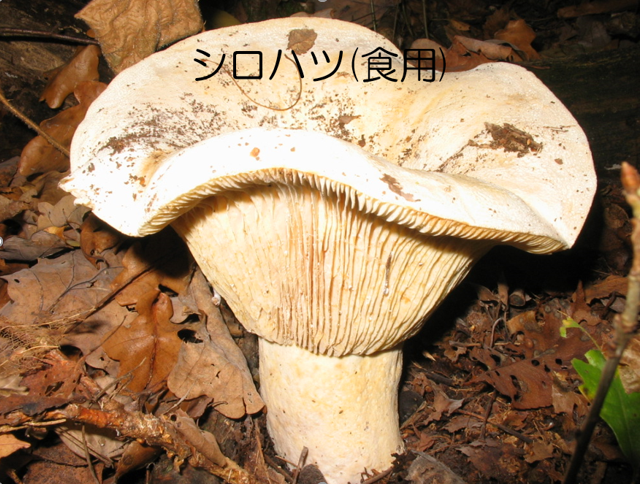 目次ページ食科協関係　事業経過2-32　厚生労働省関係3-63　食品安全委員会関係6-74　農水省関係7-95　消費者庁関連　リコール情報9-116　食中毒・感染症　細菌性食中毒→ウイルス性食中毒→寄生虫→自然毒各項目発生順で記載　菌種については月により掲載位置が変動しています感染症、違反品の回収11-18７　新型コロナウイルス関連情報18-31今回推移前回平均値平均値1,085,725 1,227,130 126,216,142 0.972%97.22 今回推移前回人口順位都道府県感染者数
左前回・右今回感染者数
左前回・右今回H2/4/1人口感染率一万人あたり感染者数1→125沖縄県30,775 35,461 1,454,1842.439%243.85 2→21東京都263,970 297,391 13,942,8562.133%213.29 3→33大阪府127,294 140,006 8,823,4531.587%158.67 4→42神奈川県103,860 119,539 9,200,1661.299%129.93 5→55埼玉県71,173 82,996 7,337,3301.131%113.11 6→66千葉県60,217 69,961 6,279,0261.114%111.42 7→79福岡県47,281 53,585 5,110,1131.049%104.86 8↗97兵庫県49,051 54,295 5,463,6090.994%99.38 9↘88北海道48,253 51,489 5,248,5520.981%98.10 10→1013京都府21,342 24,152 2,583,1400.935%93.50 11→114愛知県58,424 64,355 7,552,8730.852%85.21 12→1229奈良県9,929 10,845 1,331,3300.815%81.46 13→1319群馬県10,332 11,965 1,937,6260.618%61.75 14→1411茨城県15,238 17,288 2,868,0410.603%60.28 15↗1826滋賀県7,164 8,347 1,413,9590.590%59.03 16↘1533石川県6,009 6,547 1,137,1810.576%57.57 17↗1920岡山県9,440 10,841 1,891,3460.573%57.32 18↘1718栃木県9,847 11,054 1,942,3120.569%56.91 19↗2123熊本県8,352 9,862 1,746,7400.565%56.46 20↘1617岐阜県10,305 11,054 1,988,9310.556%55.58 21↘2014宮城県11,067 12,382 2,303,1600.538%53.76 22→2212広島県13,236 14,804 2,807,9870.527%52.72 23→2341佐賀県3,220 3,999 814,2110.491%49.12 24↗2622三重県6,641 7,980 1,779,7700.448%44.84 25↗2810静岡県13,241 16,278 3,639,2260.447%44.73 26↘2442山梨県3,057 3,598 812,0560.443%44.31 27→2734大分県4,131 5,020 1,134,4310.443%44.25 28↘2521福島県6,941 7,668 1,847,9500.415%41.49 29→2940和歌山県3,339 3,732 923,7210.404%40.40 30→3036宮崎県3,634 4,169 1,072,0770.389%38.89 31↗3224鹿児島県4,831 6,142 1,599,9840.384%38.39 32↘3145高知県2,238 2,519 697,6740.361%36.11 33↗3539香川県2,762 3,300 956,0690.345%34.52 34↘3330長崎県3,961 4,476 1,325,2050.338%33.78 35↘3416長野県5,927 6,690 2,049,0230.326%32.65 36↗3737富山県2,766 3,382 1,042,9980.324%32.43 37↘3627山口県3,600 4,114 1,355,4950.304%30.35 38↗3928愛媛県3,385 3,929 1,338,8110.293%29.35 39↘3844徳島県1,887 2,086 728,6330.286%28.63 40→4043福井県1,935 2,125 767,7420.277%27.68 41→4131青森県3,028 3,384 1,246,1380.272%27.16 42→4235山形県2,462 2,700 1,077,0570.251%25.07 43→4315新潟県4,858 5,535 2,222,0040.249%24.91 44→4447鳥取県1,055 1,178 555,6630.212%21.20 45→4532岩手県2,281 2,590 1,226,4300.211%21.12 46→4646島根県857 1,027 673,8910.152%15.24 47→4738秋田県1,129 1,290 965,9680.134%13.35 15日の都内での感染者数　4295人15日の都内での感染者数　4295人15日の都内での感染者数　4295人年代4295感染者数10歳未満2124.94%10代4139.62%20代132030.73%30代87720.42%40代70616.44%50代50511.76%60代1523.54%70代631.47%80代360.84%90代100.23%100歳以上10.02%都基準での１５日時点重症患者（251人）都基準での１５日時点重症患者（251人）都基準での１５日時点重症患者（251人）年代251重症化の割合対重症患者数10代20.80%20代51.99%30代239.16%40代5321.12%50代9437.45%60代4819.12%70代218.37%80代51.99%年代感染者数重症者数重症化率10代以下62520.32%20代132050.38%30代877232.62%40代706537.51%50代5059418.61%60代1524831.58%70代632133.33%80代以上47510.64%表2　新型コロナウイルス感染症の国内発生動向（速報値）表2　新型コロナウイルス感染症の国内発生動向（速報値）表2　新型コロナウイルス感染症の国内発生動向（速報値）表2　新型コロナウイルス感染症の国内発生動向（速報値）表2　新型コロナウイルス感染症の国内発生動向（速報値）表2　新型コロナウイルス感染症の国内発生動向（速報値）分類人口陽性者数死亡者数感染者に対する死亡率人口に対する死亡率対１０万人死亡率人口に対する感染率10歳未満9,859,0005,92100.00%0.0000%0.00 0.06%10代11,171,00015,20600.00%0.0000%0.00 0.14%20代12,628,00058,34620.00%0.0000%0.02 0.46%30代14,303,00039,432100.03%0.0001%0.07 0.28%40代18,520,00036,735320.09%0.0002%0.17 0.20%50代16,278,00033,344970.29%0.0006%0.60 0.20%60代16,232,00021,4282931.37%0.0018%1.81 0.13%70代15,927,00018,4658394.54%0.0053%5.27 0.12%80代11,249,00017,3992,14112.31%0.0190%19.03 0.15%総計126,167,000246,2763,4141.39%0.0027%2.71 0.20%コロナ総計126,167,000251,6473,4701.38%0.0028%2.75 0.20%厚生労働省 2021/1/6現在　人口は2019/10/1現在厚生労働省 2021/1/6現在　人口は2019/10/1現在厚生労働省 2021/1/6現在　人口は2019/10/1現在厚生労働省 2021/1/6現在　人口は2019/10/1現在厚生労働省 2021/1/6現在　人口は2019/10/1現在